Chemikalien:   12 ml Natronlauge (1 mol/l), 100 ml Essigsäure (0,1 mol/l), destilliertes Wasser Geräte:  pH-Meter, Schutzbrille, Erlenmeyerkolben (300 ml), Bürette (50 ml), Messzylinder (100 ml), Magnetfischer, Magnetrührer mit Heizplatte, Rührmagnet, Stativ mit 2 Doppelmuffen u. Stativklemmen, Kunststofftrichter, Indikator: Phenolphthaleinlösung Aufbau: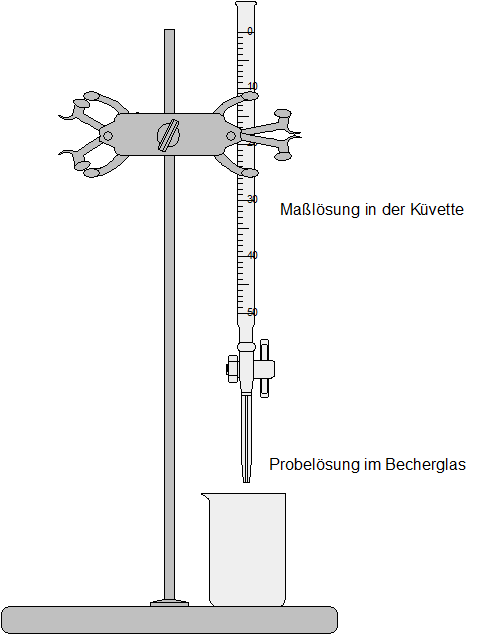 Durchführung:  Geben Sie genau 100 ml Essigsäure der Konzentration c0(HAc) = 0,1 mol/l und 5 Tropfen Phenolphthaleinlösung in einen Erlenmeyerkolben. Bestimmen Sie den pH-Wert der Essigsäure mit einem pH-Meter. Lassen Sie aus einer Bürette 0,5 ml Natronlauge der Konzentration c0(NaOH) = 1 mol/l zu der Säure fließen und rühren Sie um. Bestimmen Sie anschließend den pH-Wert der Lösung. Wiederholen Sie die Zugabe der Lauge (jeweils 0,5 ml), das Umrühren und das Messen des pH-Wertes, bis Sie 12 ml Natronlauge in den Erlenmeyerkolbem haben fließen lassen. Beobachtung: pH-Wert von Essigsäure mit dem Phenolphthaleinlösung = 2,93 pH-Wert steigt von 0 ml bis ungefähr 7 ml in 0,10 Schritten an pH-Wert wird von 9 ml auf 9,5 ml von sauer zu alkalisch und ab dann ändert sich die Farbe der  Flüssigkeit von durchsichtig zu pinkAuswertung:  Bei der Titration von Essigsäure mit Natronlauge erhält man am Äquivalenzpunkt eine Lösung von Natriumacetat, das Acetation ist eine schwache Base. Der Äquivalenzpunkt liegt ungefähr  bei 9.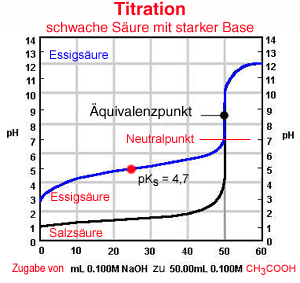 Natronlauge pH-Werte  0 ml2,936,5 ml5,120,5 ml 3,537 ml5,221 ml3,897,5 ml5,371,5 ml4,058 ml 5,562 ml4,198,5 ml5,792,5 ml4,329 ml6,283 ml4,419,5 ml11,203,5 ml4,5310 ml11,754 ml4,6110,5 ml11,944,5 ml4,7111 ml12,085 ml4,8011,5 ml 12,195,5 ml4,9012 ml12,266 ml 4,97